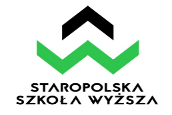 POTWIERDZENIE OSIĄGNIĘCIA ZAKŁADANYCH EFEKTÓW UCZENIA SIĘ
DLA PRAKTYK ZAWODOWYCHPotwierdzam, iż student/studentka …………………………….………………..……, rok studiów: …………,                                                                                        (nazwisko i imię, nr albumu)kierunek: ………………………………...…………, profil: ……..……………………………………………,odbywał/odbywała praktyki zawodowe w okresie ..……..………..….……… w ………………………………… ……….………..…………………………………………………………………………………………………………………………………………………… .…………………………………………………………………...… i podczas praktyk osiągnął/osiągnęła zakładane efekty uczenia się określone w sylabusie zajęć.Tab. 1 Wypełnia Opiekun praktyk z ramienia InstytucjiTab. 2 Wypełnia Koordynator  ds. praktyk zawodowych na podstawie przedstawionej przez studenta dokumentacji przebiegu praktyk zawodowych, potwierdzonej przez Opiekuna praktyk z ramienia Instytucji.……………………………………..				…………………………………… (podpis Opiekuna praktyk z ramienia Instytucji)		                                         (podpis Koordynatora ds. praktyk zawodowych)Ocena pracy studenta (skala od 1 do 5)12345Wykorzystanie posiadanej wiedzy w praktyce oraz przygotowanie merytoryczne do praktykiSystematycznośćOrganizacja pracySamodzielnośćTerminowość wykonywania zadańZaangażowanieKreatywnośćUmiejętność pracy w zespoleSkłonność do poszukiwania kompromisów w zakresie zakładanych celówInne …………………………………………………………………………..EFEKTY Z ZAKRESU:Realizacja efektówRealizacja efektówWiedzy:TAKNIEMa pogłębioną wiedzę o wzajemnych relacjach podmiotów systemu finansowego państwa oraz o ich wpływie na przebieg procesów gospodarczych w tym na funkcjonowanie podmiotów gospodarczych w kontekście zmieniających się przepisów prawa podatkowego oraz finansowego.Zna i rozumie w sposób pogłębiony metody i narzędzia ewidencji i sprawozdawczości finansowej, metody pozyskiwania danych o gospodarce i społeczeństwie oraz metody analizy danych pod kątem wykorzystywania ich do celów modelowania i prognozowania zjawisk finansowych, oraz obliczania i interpretowania zaawansowanych wskaźników analizy ekonomicznej, w tym finansowej,Posiada pogłębioną wiedzę na temat tworzenia planów finansowych i sprawozdań finansowych oraz planów rozwoju form indywidualnej przedsiębiorczości, wykorzystującej wiedzę z zakresu nauk ekonomicznych, a w szczególności finansów i rachunkowościUmiejętności:Umiejętności:Umiejętności:Potrafi prawidłowo interpretować, wyjaśniać i opisywać przyczyny i mechanizm zjawisk i procesów finansowych w oparciu o posiadaną wiedzę teoretyczną z zakresu finansów i rachunkowości.Potrafi gromadzić właściwe dane i przygotowywać plany i sprawozdania zakresu finansów i rachunkowości, a także w oparciu o odpowiednie metody poprawnie analizować potrzebne dane i krytycznie oceniać i weryfikować otrzymane wynikiPotrafi sprawnie wykorzystywać znajomość modeli, zasad i norm prawnych z zakresu finansów i rachunkowości do samodzielnego wykonywania powierzonych zadań i rozwiązywania różnych praktycznych problemów w funkcjonowaniu przedsiębiorstw /podmiotów/jednostek, a także instytucji i władz publicznych różnych szczebli.Potrafi samodzielnie sporządzić na piśmie i zaprezentować w wystąpieniu ustnym analizę zjawisk i procesów ekonomicznych z zakresu finansów i rachunkowości, a także efektywnie pracować w ramach zespołu projektowego.Kompetencji społecznych:Kompetencji społecznych:Kompetencji społecznych:Jest gotów współdziałać i pracować w grupie, w ramach realizacji zadań dotyczących przygotowania planów finansowych i sprawozdań finansowych.Jest gotów odpowiednio określić priorytety służące realizacji wyznaczonych mu celów lub powierzonych zadań związanych z polityką rachunkowości, polityką podatkową czy finansami jednostki/podmiotu/przedsiębiorstwa.Jest gotów samodzielnie uzupełniać wiedzę i umiejętności w obszarze finansów i rachunkowości, rozwijać umiejętności organizacyjne i prowadzenia negocjacji.